GRADSKA KNJIŽNICA SAMOBORUPRAVNO VIJEĆESamobor, 5.12.2023.ZAPISNIKsa 19. sjednice Upravnog vijeća Gradske knjižnice Samobor održane u utorak, 5. prosinca 2023. godine u 13:30 sati putem Zoom platforme.Prisutni: Blaženka Mavrić Vadlja, Sanja Petrić, Hana Kovačić I Maja KlisurićOdsutna: Kristina Koščević NoršićOstali prisutni: Mirjana Dimnjaković, ravnateljica GKS-aDNEVNI REDVerifikacija zapisnika s 18. sjednice UV GKS-aUsvajanje Financijskog plana Gradske knjižnice Samobor za 2024. i projekcije za 2025. i 2026. godinu.Usvajanje prijedloga II. Inabave za knjizmjena Financijskog plana GKS za 2023.Imenovanje povjerenstva za postupak jednostavne nabave za knjigovodstvene usluge za 2024. godinu.RaznoAd. 1) Zapisnik s 18. sjednice jednoglasno je usvojen.Ad. 2) Financijski plani Gradske knjižnice Samobor za 2024. i projekcije za 2025. i 2026. godinu jednoglasno je usvojen. Istim je osnovica za izračun plaće i ostalih materijalnih prava povećana s 500 EUR na 550 EUR. Ad. 3) Prijedlog II. izmjena Financijskog plana GKS za 2023. godinu jednoglasno je usvojen. Najznačajnija izmjena je smanjenje planiranih sredstava za otkup knjiga MKRH, sukladno ostvarenim ugovorima.Ad. 4) Imenovano je povjerenstvo za postupak jednostavne usluge u 2024. godini, a čine ga Marija Kirin, Maja Klisurić i Željka Vrbančić.Ad. 5) Pod točkom razno dana je informacija o odluci gradonačelnice o promjeni koeficijenata po pojedinim radnim  mjestima, koji stupaju na snagu isplatom plaće za siječanj u veljači 2024.Zapisničar:                                                                                               Predsjednica UV-a GKS-a:Maja Klisurić                                                                                                Blaženka Mavrić Vadlja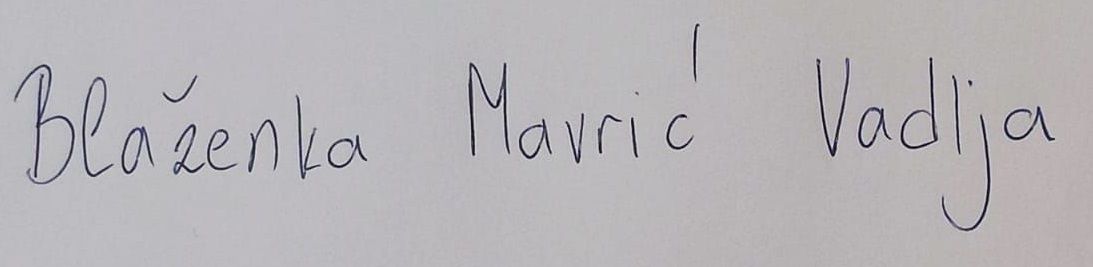 RADNO MJESTOVAŽEĆI KOEFICIJENTNOVI KOEFICIJENTSpremačica1,41,53Knjižničarski tehničar1,92,0Knjižničarski suradnik2,182,3Knjižničar2,562,56Knjižničar bez završenog diplomskog studija2,462,46Ravnatelj3,53,5